.RIGHT FORWARD ROCK & RECOVER, ½ RIGHT SWEEP INTO RIGHT COASTER STEP, LEFT FORWARD ROCK & RECOVER, LEFT COASTER STEPRIGHT SIDE STEP & SWAY RIGHT & LEFT, FULL TURN LEFT, SYNCOPATED HEEL JACK, WEAVE RIGHT 2Non turning option for 3-4: step right together, step left to left side½ LEFT & LEFT TO LEFT SIDE, HOLD, SYNCOPATED HEEL JACK, LEFT CROSS STEP, ¼ LEFT & RIGHT BACK LEFT COASTER STEPRIGHT FORWARD, LEFT SIDE TOUCH, HOLD, STEP LEFT TOGETHER, RIGHT SIDE TOUCH, RIGHT & LEFT SAILOR STEPSREPEATHow Sweet It Is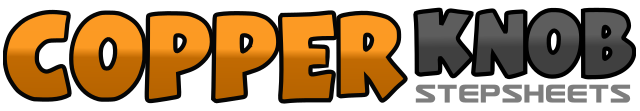 .......Count:32Wall:4Level:Intermediate.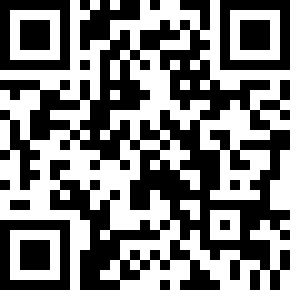 Choreographer:Peter Metelnick (UK) & Alison Metelnick (UK)Peter Metelnick (UK) & Alison Metelnick (UK)Peter Metelnick (UK) & Alison Metelnick (UK)Peter Metelnick (UK) & Alison Metelnick (UK)Peter Metelnick (UK) & Alison Metelnick (UK).Music:How Sweet It Is (To Be Loved By You) - James TaylorHow Sweet It Is (To Be Loved By You) - James TaylorHow Sweet It Is (To Be Loved By You) - James TaylorHow Sweet It Is (To Be Loved By You) - James TaylorHow Sweet It Is (To Be Loved By You) - James Taylor........1-2Rock right forward, recover weight on left&Start sweeping right foot ½ right3&4Step right back, step left together, step right forward5-6Rock left forward, recover weight on right7&8Step left back, step right together, step left forward1-2Stepping right to right side sway right, sway left (weight ends on left)3-4Turning ½ left step right to right side, turning ½ left step left to left side5&6&Cross step right over left, step left back, touch right heel forward, step right back7-8Cross step left over right, step right to right side1-2Turning ½ left step left to left side, hold3&4&Cross step right over left, step left back, touch right heel forward, step right back5-6Cross step left over right, turning ¼ left step right back7&8Step left back, step right together, step left forward1-3Step right forward, touch left to left side, hold&4Step left together, touch right to right side5&6Cross step right behind left, step left to left side, step right to right7&8Cross step left behind right, step right to right, step left to left